Załącznik nr 1 - Rozkład i usytuowanie pomieszczeń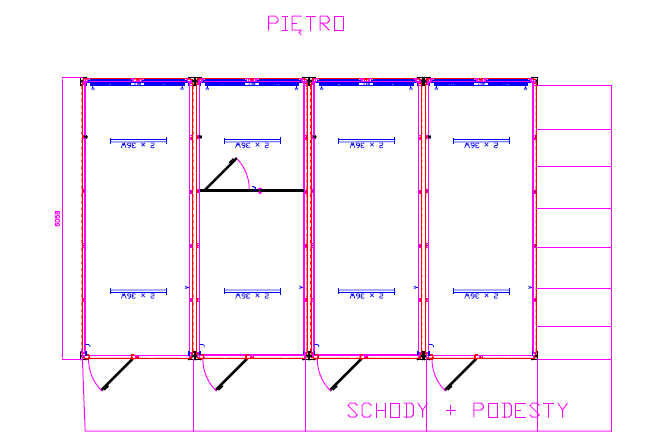 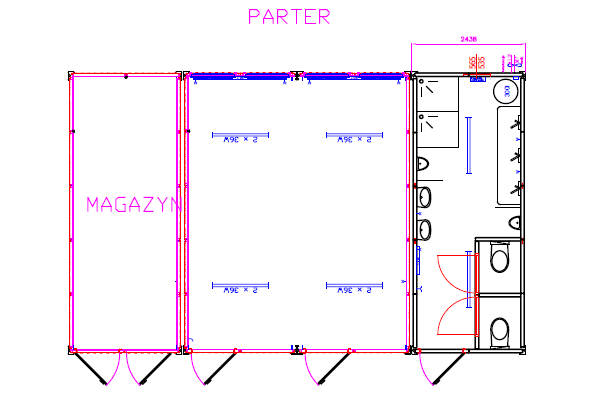 